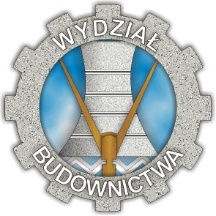 POLITECHNIKA ŚLĄSKA
WYDZIAŁ BUDOWNICTWAPRACA DYPLOMOWAPRACA DYPLOMOWA